EXCMO. AYUNTAMIENTO DE LA  PARRILLA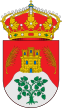 AVISO IMPORTANTEDESINFECCIÓN DE LAS  CALLES LES INFORMAMOS DE QUE  A LO LARGO DE LA TARDE DE HOY SE VA A PROCEDER A DESINFECTAR LAS CALLES DEL PUEBLO. PARA LO CUAL DEBERÁN PERMANECER LAS CASAS CON LAS VENTANAS CERRADAS.DESDE ESTE AYUNTAMIENTO QUEREMOS AGRADECER A MARCOS AGUADO Y A RAFA SANZ SU DISPONIBILIDAD Y COLABORACIÓN.